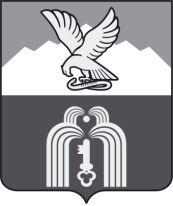 П Р И К А ЗПРЕДСЕДАТЕЛЯ КОНТРОЛЬНО-СЧЕТНОЙ КОМИССИИГОРОДА ПЯТИГОРСКА…26.02.2020г…….                                г.Пятигорск                                   №………4……….О внесении изменений в план работы контрольно-счетной комиссии города Пятигорска на 1 квартал 2020 года	Руководствуясь Федеральным законом от 7 февраля 2011 года № 6-ФЗ «Об общих принципах организации и деятельности контрольно-счетных органов субъектов Российской Федерации и муниципальных образований», Положением о контрольно-счетной комиссии города Пятигорска, утвержденным решением Думы города Пятигорска от 29 сентября 2011 года № 35-8 РД, в связи с поручением Думы города Пятигорска от 17.02.2020 №44/01ПРИКАЗЫВАЮ:Пункт 2.6. плана работы контрольно-счетной комиссии города Пятигорска изложить в новой редакции:2. Контроль за исполнением настоящего приказа оставляю за собой.Настоящий приказ вступает в силу со дня его подписания.Председатель Контрольно-счетнойкомиссии города Пятигорска                                                          Н.Н. Новикова2.6.Проверка правильности начисления заработной платы работникам МБУК КТ«Городской дом культуры №1» в декабре 2019 года, в январе и феврале 2020 годамартЛуганько С.В.